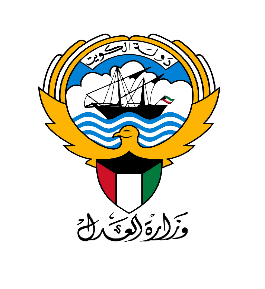 نموذج طلب رفع منع من سفربسم الله الرحمن الرحيمسيادة القاضي الموقر السيد .........................رئيس محكمة ......................................السلام عليكم ورحمة الله وبركاتهتحية تقدير واحترام وإجلالالتاريخ ....... / ........ / .........المدعي ....................................... رقم هوية المدعي ................المدعى عليه ....................................... رقم هوية المدعى عليه ...................الوقائعمقدمه: المحامي ......................... وكيل المدعى عليه ........................ يعرض ما يلي:قام المدعي ................. بتاريخ ...... / ...... / .........  بتقديم طلب منع المدعى عليه المشار إليه أعلاه من السفر خارج البلاد بناءً على القضية رقم ........ تاريخ ....... / ......... / ............. المنظورة أمام محكمة ..............، وبناءً على ذلك فقد قام معالي القاضي الموقر ...................... رئيس محكمة ................... في مدينة ............. بإصدار أمر منع المدعى عليه من السفر خارج الكويت اعتبارًا من تاريخ ........ / ....... / ........موضوع الدعوىنؤكد لسيادتكم أن المدعى عليه قد امتثل لأمر المحكمة الموقرة اعتبارًا من تاريخ إصدار أمر منع السفر، إلا أن بعض الظروف الإنسانية الطارئة قد دعت المدعى عليه للخروج من البلاد للأسباب التالية (يتم ذكر أسباب طلب رفع منع السفر)، ونذكر سيادتكم بأن أمر منع السفر صدر بسبب خلاف مالي وقد زال سبب الخلاف بعد أن قام المدعى عليه بدفع الذمم المالية المترتبة عليه (أو إن المدعى عليه على استعداد لتقديم الضمان المالي الذي ترونه مناسبًا وإيداعه في المحكمة لضمان حق المدعي حتى العودة من السفر ومتابعة النظر في القضية، أو إن المدعي قد تنازل عن حقه في المديونية بموجب .......... تاريخ ....... /  ........ / .......، وننوه لعدالتكم بأن موعد سفر المدعى عليه في حال موافقتكم الكريمة ستكون يوم....... الموافق ........ / ........ / ....... على أن يعود إلى الكويت في يوم ......... الموافق ....... /  ....... / ............المطلوبنلتمس من مقامكم الكريم رفع منع السفر عن المدعى عليه وإزالة اسمه من قوائم الممنوعين من السفر ليتمكن من مغادرة البلاد يوم ....... الموافق ........ / ........ / ....... والعودة إلى الكويت في يوم ......... الموافق ....... /  ....... / ............وتفضلوا بقبول فائق الاحترامالمدعى عليه ................رقم الهوية ................التوقيع ...............